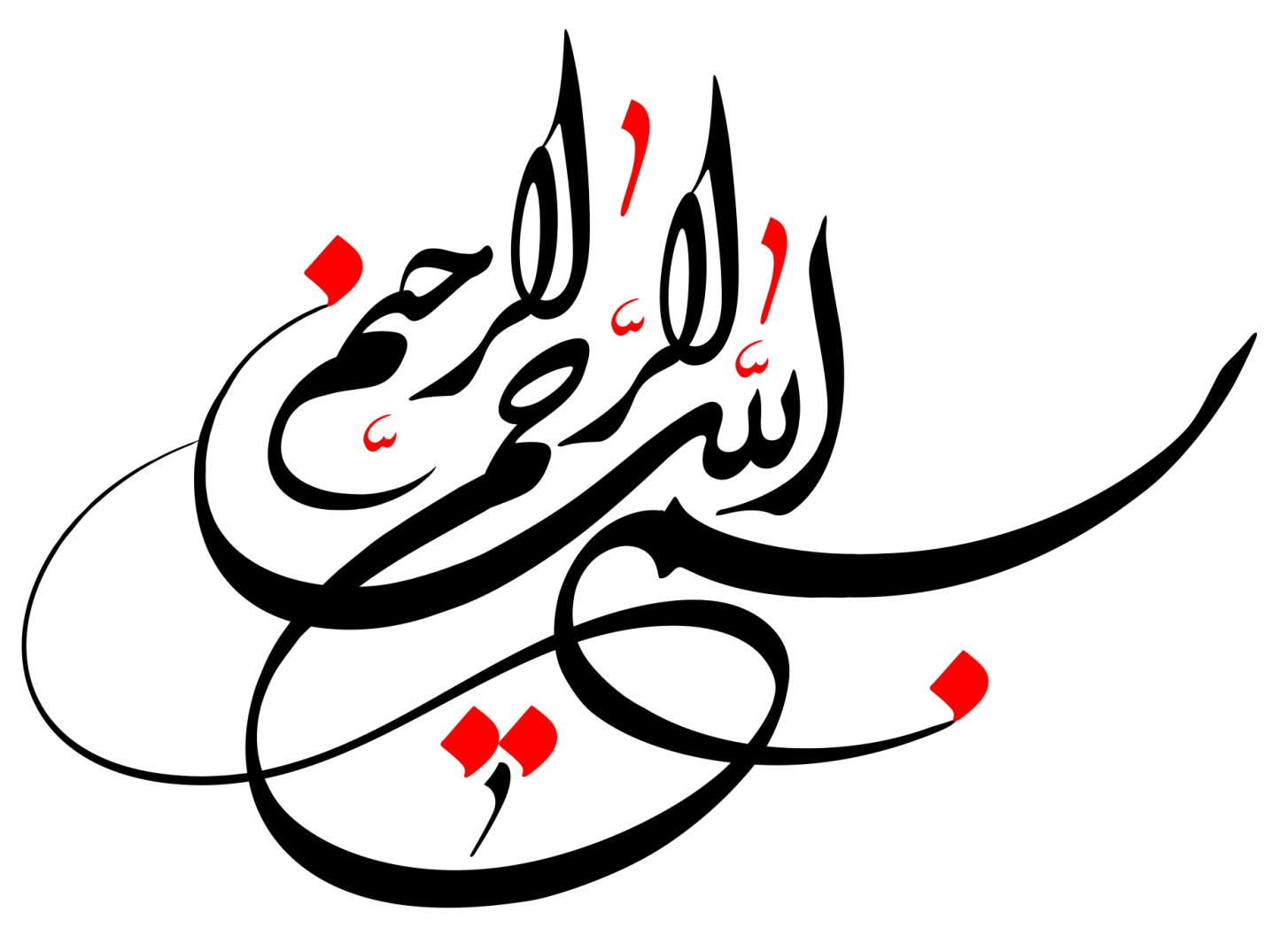 مقدمهمسیر ارتقای شغلی را می توان به مثابه نقشه راهی در نظر گرفت که در آن گام های اساسی برای طی طریق از شروع فعالیت در یک شغل تا رسیدن به بالاترین جایگاه آن شغل تعریف شده است. این نقشه کمک می کند تا شاغلین در هر سازمانی پس از ارزیابی جایگاه فعلی، برنامه ریزی لازم را برای رسیدن به جایگاه دلخواه انجام داده  و تغییرات لازم را در زندگی شغلی خود برای رسیدن به اهداف اتخاذ کنند.  از طرفی نقشه راه به سیاست گذاران  و مدیران هر سازمان این امکان را می دهد که سیاست ها و ابزارهای حمایتی  را برای توانمندسازی و حمایت از منابع انسانی برای طی این طریق اتخاذ نمایند. در این راستا رتبه بندی مربیان را می توان به عنوان ابزاری در راستای ارتقا و توانمندسازی و ارزیابی مستمر سطح دانش، مهارت و نگرش بازیگران اصلی سازمان آموزش فنی و حرفهای در نظر گرفت که سازمان را در دستیابی به اهداف و ماموریتها یاری  می نماید.  به همین منظور و بهاستناد تبصره 3 ماده 54 قانون مدیریت خدمات کشوری و قانون نظام جامع آموزش و تربیت فنی، حرفه ای و مهارتی در راستای ایجاد تحول  و  ارتقای کیفی آموزشهای فنی و حرفهای این دستورالعمل تدوین شده است.معرفی برنامه آموزشیبرنامه آموزشی موسسین و کارکنان اداری آموزشگاه های فنی و حرفه ای آزاد  شامل 90 ساعت آموزشی که 60 ساعت آن دوره تخصصی  که پودمان های آنها مشخص شده است و به صورت تلفیقی(مطابق فرم پودمان پیوست) و 30 ساعت  آن دوره های عمومی(مطابق فرم پودمان پیوست) طراحی شده است.برنامه آموزشی مربیان آموزشگاه های فنی و حرفه ای آزاد  شامل 120 ساعت آموزشی 60 ساعت آن دوره تخصصی و به صورت تلفیقی(مطابق فرم پودمان پیوست) و 30 ساعت  آن دوره های عمومی(مطابق فرم پودمان پیوست) و 30 ساعت هم کاربینی یا بصورت پروژه محور با مشارکت مرکز ملی تربیت مربی و با بهره‌گیری از ظرفیت مراکز جوار کارگاهی و بین کارگاهی برنامه ریزی خواهد شد. برنامه آموزشی بر پایه خروجی های آموزش طراحی خواهد شد.دوره های آموزشی نیازمند ترکیبی از آموزش های تئوری و عملی می باشد. بنابراین مطالعات موردی به صورت جداگانه یا در کار تیمی انجام خواهد شد.
اهداف کلی برنامه آموزشیاین برنامه آموزشی شرکت کنندگان را قادر می سازد که نقش خود را به عنوان هماهنگ کننده ارتباط با بازار کار و هماهنگ کننده های یادگیری مبتنی بر کار که عناوین آن در ادامه آمده است به خوبی انجام دهند:شناسایی شاخص ها و فهرست کسب و کارهاگمارش کارآموزان در کسب و کارها و تصمیم گیری در مورد چارچوب آموزش مبتنی برکار سازماندهی آموزش مبتنی بر کار در کسب و کارهانظارت شایستگی های موسسین و مدیران آموزشگاه های فنی و حرفه ای آزاد منطبق با بازار کارشایستگیهای عمومی:مهارتهای ارتباطی	مهارتهای دیجیتالمهارتهای همکاریمهارتهای مذاکرهمهارتهای حل مسئلهمهارت های حل تعارضمهارت های کار تیمیمهارت های پژوهش و تجزیه تحلیلمهارتهای مدیریتی و برنامه ریزیمهارت های سازماندهیمهارت های تبلیغاتیمهارت های مدیریت زمانمهارت های اصول و فنون مذاکرهمهارت های حل مسئله در محیط کارمهارت های خلاقیت و نوآوری در محیط کارمهارت های آمادگی شغلیمهارت های مدیریت اضطراب و بیان نافذمهارت های کوچینگ توسعه فردی و کسب و کاربکارگیری مهارت جامع برقراری ارتباط شایستگیهای تخصصیتوانایی جمع آوری اطلاعات بازار کار منطقهتوانایی مدیریت داده های بازار کسب و کارتوانایی طراحی و بروز رسانی برنامه برای کارشناس ارتباط با صنعت در حوزه کسب و کارتوانایی سازماندهی و پیشبرد جلسات و رویدادهای مشترک با کسب و کارتوانایی تهیه تفاهم نامه با بازار کارتوانایی هماهنگی ایجاد ارتباط با بازار کارتوانایی ارایه و تبلیغ آموزش های حرفه ایتوانایی نظارت بر اجرای یادگیری مبتنی بر کار در بنگاه های اقتصادیتوانایی ایجاد چارچوب قانونی  برای ارتباط با کسب و کارها در بازار کارتوانایی بازاریابی فضای مجازیتوانایی بکارگیری هوش مالیبازاریابتوانایی برند سازی و تبلیغات رویدادتوانایی راه اندازی کسب و کار نواورانهمدیر ارشد کسب و کارمدیر کسب و کار الکترونیکیتوانایی تسهیلگری کسب و کارهای گروهیتوانایی هوشمند سازی داده های کسب و کار با PowerBIاعضای شورای راهبری استانی:به منظور هدایت و پشتیبانی از طرح آموزش مربیان بخش غیردولتی شورایي با عنوان شورای راهبری مربيان بخش غیردولتی سازمان آموزش فني و حرفه اي كشور در سطح استانی  با تركيب ذيل تشكيل مي شود. مدیرکل آموزش فنی و حرفه ای استان(رییس شورا)معاون آموزش اداره کل آموزش فنی و حرفه ای استان (نایب رییس شورا)رئیس اداره آموزشگاه‌های آزاد و مشارکت مردمی (دبیر شورا)رئیس اداره آموزش (عضو)رئیس کانون انجمن های صنفی کارفرمایی آموزشگاه های فنی و حرفه ای آزاد استان(عضو)یک نفر از مربیان آموزشگاه های فنی و حرفه ای آزاد( بیشترین عملکرد در سال قبل)(عضو) یک نفر از روسای انجمن های صنفی کارفرمایی آموزشگاه های فنی و حرفه ای آزاد استان به انتخاب مدیرکل استان(عضو)تبصره: ابلاغ اعضا توسط مدیرکل استان صادر مي شود. وظايف شوراي راهبري استانی:1-برنامه ريزي و نظارت برطرح آموزش مربیان بخش غیردولتی استان    2-هماهنگی لازم  جهت اجرای طرح آموزش مربیان در استان،    3-جمع آوري مستندات و مدارک موسسین،مدیران و مربیان آموزشگاه های فنی و حرفه ای آزاد و صحت سنجی مدارک اخذ شده    4-برنامه ریزی و اعلام فراخوان به آموزشگاه های فنی و حرفه ای آزاد     5-تنظیم صورت جلسات و مستندسازی فرایندهای مربوطه برای ارائه به دفتر آموزشگاه های آزاد و مشارکت مردمی    6-برنامه ریزی جهت برگزاری آزمون تعیین سطح و مصاحبه تخصصی فرایند اجرایی:  گام اول: انتخاب موسسین و مربیان برتر استانی به تفکیک گروه آموزشی گام دوم:  بررسی مدارک موسسین و مربیان برتر استانی به تفکیک گروه آموزشی گام سوم:  برگزاری مصاحبه تخصصی زیر نظر دفتر آموزشگاه های آزاد و مشارکت مردمیگام چهارم: صدور کدشناسه مربیگری برای واجدین شرایط اعلام شده از سوی دفتر آموزشگاه های آزاد و مشارکت مردمی توسط مرکز تربیت مربیگام پنجم: انعقاد قرارداد آموزشی بین ادارات کل و مربیان و موسسین برترگام ششم: اجرای دوره های آموزشیتبصره: دفتر آموزشگاه های آزاد و مشارکت مردمی در سطح ملی نسبت به انتخاب مربیان همکار در طرح از کارآفرینان و خبرگان آموزشگاه های آزاد نوع الف و ج در راستای پیشبرد اهداف این دستورالعمل بهره مند خواهد شد.